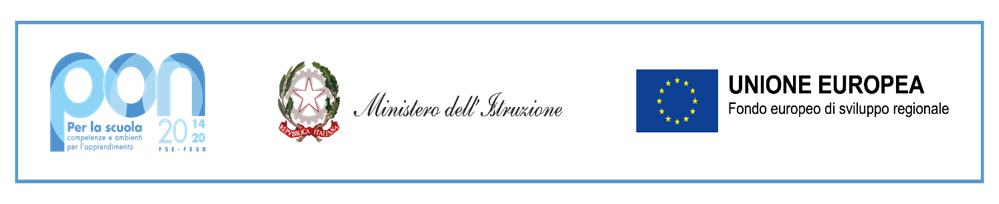 ALLEGATO A 2Al Dirigente ScolasticoI.C."Francesco Sofia Alessio-N. Contestabile"di Taurianova (R.C.)DOMANDA DI PARTECIPAZIONE  ALLA SELEZIONE DELLA FIGURA DI COLLAUDATORE per la trasformazione digitale nella didattica e nell'organizzazione di cui all Avviso pubblico prot.n. 28966 del 06.09.2021 trasformazione digitale nella didattica e nell'organizzazione Obiettivo specifico 13.1: Facilitare una ripresa verde, digitale e resiliente dell'economia Azione 13.1.2 “Digital Board: trasformazione digitale nella didattica e nell'organizzazione” Codice identificativo progetto: 13.1.2A-FESRPON-CL-2021-115     CUP G69J21009520006  Il sottoscritto:CHIEDEdi partecipare alla selezione di cui all’oggetto A tal fine, valendosi delle disposizioni di cui all'articolo 46 del DPR 28 dicembre 2000 n. 445, consapevole delle sanzioni stabilite per le false attestazioni e mendaci dichiarazioni, previste dal Codice Penale e dalle Leggi speciali in materia:DICHIARAsotto la propria personale responsabilità di:essere in possesso della cittadinanza italiana o di uno degli Stati membri dell’Unione europea;godere dei diritti civili e politici;non aver riportato condanne penali e non essere destinatario di provvedimenti che riguardano l’applicazione di misure di prevenzione, di sanzioni civili e di provvedimenti amministrativi iscritti nel casellario giudiziale;essere a conoscenza di non essere sottoposto a procedimenti penali;non essere stato/a destituito/a da pubblici impieghi;non trovarsi in nessuna delle situazioni di inconferibilità e/o incompatibilità previste dal D.lgs. n. 39/2013;non trovarsi in situazione di conflitto di interessi anche a livello potenziale intendendosi per tale quello astrattamente configurato dall’art. 7 del d.P.R. n. 62/2013;di essere dipendente presso la seguente pubblica amministrazione: _____________________________in qualità di _____________________________essere in possesso dei requisiti essenziali previsti all’art.1 del presente Avviso;aver preso visione dell’Avviso e di approvarne senza riserva ogni contenuto.Allega alla presentescheda di autovalutazione (allegato B);Curriculum vitaefotocopia documento di riconoscimento in corso di validità.Data 	           Firma 	Il/la  sottoscritto/a,  ai  sensi del D.lgs 196/2003,  autorizza  l’Istituto	, al trattamento dei dati contenuti nella presente istanza esclusivamente nell’ambito e per i fini istituzionali previsti.Data 	                                                                             Firma 	Informazioni personaliNome CognomeInformazioni personaliLuogo e data di nascitaInformazioni personaliNazionalitàInformazioni personaliCodice fiscale/P.IVA Informazioni personaliIndirizzo Informazioni personaliTelefono fisso /CellulareInformazioni personaliIndirizzo e-mailiPEC